О ввозе фруктов на территорию Российской ФедерацииУправление Россельхознадзора по Республике Башкортостан сообщает, что с 21 сентября 2015 года разрешен ввоз в Российскую Федерацию яблок, груш и айвы свежей (код ТН ВЭД ТС 0808), а также абрикосов, вишни и черешни, персиков, нектаринов, сливы и терна свежего (код ТН ВЭД ТС 0809) со следующих предприятий:SC «Getodava» SRL, SRL «NATSCRI», SRL «GOSVICCOM-AGRO», SRL «Impernucselect», SC «Alexer Service» SRL, SC «Lobi Logistic», SC «Fructolinia», SRL «Agrovis-Export», SRL «Andextrans-Nord», SRL «Nord-Expofruct», IM «Standard-Vin Plus» SRL, SRL «Ro-Agroexport», SRL «Birlie Prim», SRL «Vitarai», SRL «TAIX PRIM», SRL «Stinca-Grup», SRL «Predius Grup», SRL «Trans-Activ Declar», SRL «Frutctstar», SRL «Vlatalis-Impex», SRL «Postmiliard», SRL «Gotix Fruct», SRL «MISTINCOM», SRL «Polinsiv Plus» SC, АО «Гермес-Агросервис», П.К «Фруктагроком», SRL «Zalina Prim», SRL «ROMANAGRO», SRL «Vlagrial-Fruct», SRL «MONSERAX-GSG», SRL «Victor-Fruct», SRL «FEDARGAVA», SRL «Rusnada Fruct», SRL «Kra Fruct», SRL «Rapid-Comert», SRL «Agroteh-Nuc», SRL «Maeta», SRL «TRANSLIVAS», ООО «ФРИГО-ТЕРМ», SRL «AMICUTA», ООО «SV-Fruct», ИП «IU.ROBU», ООО «ROSAGROGRUP», КХ «Melniciuc Victor Timofei», ООО «Кардашлык», ООО «Djeovit».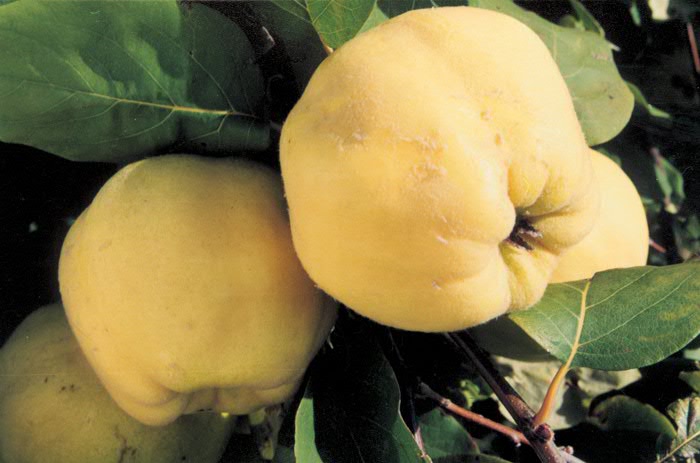 